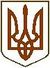 УКРАЇНАЧЕРНІГІВСЬКА МІСЬКА РАДАР І Ш Е Н Н Я26 травня 2016 року			м. Чернігів				№ 8/VII - 15Про внесення змін до рішенняміської ради від  31 березня 2016 року№ 6/VII-16 “Про Програму капітального ремонту ліфтів у житлових будинках міста Чернігова на 2016-2020 роки”	Відповідно до підпункту 22 пункту 1 статті 26 Закону України «Про місцеве самоврядування  в Україні», розглянувши пропозицію управління житлово-комунального господарства Чернігівської міської ради щодо забезпечення задовільного та безпечного стану експлуатації ліфтів у житлових будинках міста Чернігова, міська рада вирішила:       1. Затвердити зміни до розділу 6 в частині таблиці розподілу коштів за роками та додатку 1 до Програми капітального ремонту ліфтів у житлових будинках міста Чернігова на 2016-2020 роки, затвердженої  рішенням Чернігівської міської ради від 31 березня 2016 року № 6/VII-16 “Про Програму капітального ремонту ліфтів у житлових будинках міста Чернігова на 2016-2020 роки” та викласти їх в новій редакції.       2. Фінансовому управлінню Чернігівської міської ради (Мельник О. Г.)передбачити у міському бюджеті на 2016 рік видатки на виконання Програми капітального ремонту ліфтів у житлових будинках міста Чернігова на 2016-2020 роки.        3. Управлінню житлово-комунального господарства Чернігівської міської ради (Куц Я. В.), керівникам комунальних підприємств: „Деснянське”, „Новозаводське”, „ЖЕК-10”, „ЖЕК-13” Чернігівської міської ради (Пригара В. В., Николенко В. М., Волок Р. В., Прищеп В. М.) вжити відповідних заходів щодо реалізації Програми капітального ремонту ліфтів у житлових будинках міста Чернігова на 2016-2020 роки.4. Контроль за виконанням цього рішення покласти на заступника міського голови Кириченка О. В. та постійну комісію міської ради з питань житлово-комунального господарства, транспорту і зв’язку та енергозбереження  (Антонов О. С.) Міський голова 								В. А. Атрошенко                                                             ЗАТВЕРДЖЕНО                                                             Рішення міської ради                                                                           «26» травня 2016 року                                                               № 8/VII-15Зміни до Програми
капітального ремонту ліфтів у житлових будинках міста Чернігова
на 2016 – 2020 роки…6. Обсяги та джерела фінансування…                                Розподіл коштів за роками…№ з/пНазва підприємстваВартість робіт, тис. грн.Вартість робіт, тис. грн.Вартість робіт, тис. грн.Вартість робіт, тис. грн.Вартість робіт, тис. грн.Вартість робіт, тис. грн.№ з/пНазва підприємстваВсьогоу тому числі за рокамиу тому числі за рокамиу тому числі за рокамиу тому числі за рокамиу тому числі за роками№ з/пНазва підприємстваВсього20162017201820192020123456781КП “Деснянське”22477,52557,54000,04670,05330,05920,02КП “Новозаводське”15193,53043,52450,02860,03270,03570,03КП “ЖЕК-10”20230,12770,13510,04090,04680,05180,04КП “ЖЕК-13”13093,82623,82040,02380,02720,03330,0Усього:70994,910994,912000,014000,016000,018000,0